9	to consider and approve the Report of the Director of the Radiocommunication Bureau, in accordance with Article 7 of the Convention:9.2	on any difficulties or inconsistencies encountered in the application of the Radio Regulations*; andPart 14 – Section 3.2.5.7 of the Report of the BR DirectorIntroductionThis Addendum presents the European Common Proposal with respect to Section 3.2.5.7 of the Report of the Director of the Radiocommunication Bureau under WRC-19 agenda item 9.2. The Section 3.2.5.7 deals with the proposed modifications to § 6.19 of Appendix 30B of the Radio Regulations (RR) and the requirement for the notifying administration to obtain agreements from all countries included in the final service area of its assignment.In accordance with the provisions of § 6.19 a) of RR Appendix 30B the Bureau shall examine each assignment in the notice submitted under § 6.17 of RR Appendix 30B with respect to the requirement for the notifying administration to seek the agreement of those administrations identified in § 6.6 of RR Appendix 30B. However, the final submitted service area may include the territories of some administrations that were not part of the original service area of the corresponding notice submitted under § 6.1 of RR Appendix 30B.As the final service area should contain only the territories of countries whose administrations gave explicit agreement to be included in this service area of the notifying administration assignment in question, some improvement of the text in § 6.19 a) of RR Appendix 30B is needed, in order to cover the possibility of inclusion in the final service area the countries that were not part of the original submission under § 6.1 of RR Appendix 30B.ProposalsAPPENDIX 30B (REV.WRC-15)Provisions and associated Plan for the fixed-satellite service
in the frequency bands 4 500-4 800 MHz, 6 725-7 025 MHz,
10.70-10.95 GHz, 11.20-11.45 GHz and 12.75-13.25 GHzARTICLE 6     (REV.WRC-15)Procedures for the conversion of an allotment into an assignment, for
the introduction of an additional system or for the modification of
an assignment in the List1, 2     (WRC-15)MOD	EUR/16A22A14/16.19	Upon receipt of a complete notice under § 6.17, the Bureau shall examine each assignment in the notice:a)	with respect to the requirement for the notifying administration to seek the agreement of those administrations ;b)	with respect to its conformity with respect to the Table of Frequency Allocations and the other provisions7 of the Radio Regulations, except those provisions relating to conformity with the fixed-satellite service Plan; andc)	with respect to its conformity with Annex 3 to this Appendix.Reasons:	In order to cover the case of countries included in the final service area of the notice submitted under § 6.17 of RR Appendix 30B, and which were not part of the corresponding submission under § 6.1 of RR Appendix 30B, it is proposed to improve the text in § 6.19 a) of RR Appendix 30B.______________World Radiocommunication Conference (WRC-19)
Sharm el-Sheikh, Egypt, 28 October – 22 November 2019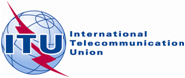 PLENARY MEETINGAddendum 14 to
Document 16(Add.22)-E7 October 2019Original: EnglishEuropean Common ProposalsEuropean Common ProposalsPROPOSALS FOR THE WORK OF THE CONFERENCEPROPOSALS FOR THE WORK OF THE CONFERENCEAgenda item 9.2Agenda item 9.2